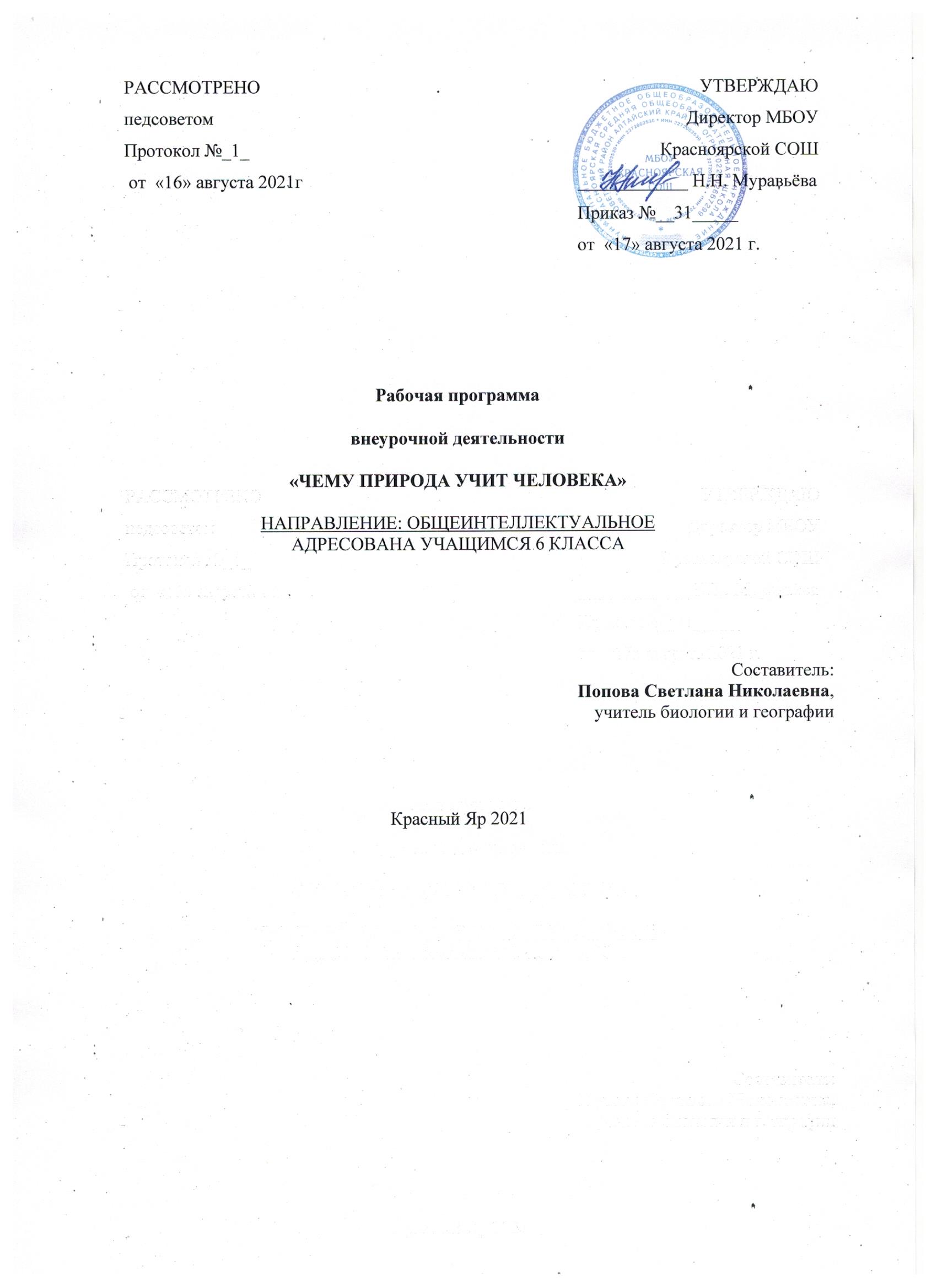 Пояснительная запискаПрограмма «Чему природа учит человека» предназначена для организации внеурочной образовательной деятельности обучающихся в 5—6 классах.Цель программы — формирование экологического мышления и ценностного отношения к природе на основе современных естественно - научных представлений.Содержание программы учитывает требования к результатам освоения основной образовательной программы среднего (полного) общего образования (далее — основная образовательная программа), представленных в Федеральном государственном образовательном стандарте среднего (полного) общего образования второго поколения; наполнение фундаментального ядра содержания общего образования; программу развития и формирования универсальных учебных действий.Программа рассчитана на 34 часа и может быть использована при организации внеурочной деятельности как в 5, так и в 6 классах.Программа отвечает принципам: Системно — деятельностного подходаНе менее 50% содержания предполагает и обеспечивает самостоятельную работу учащихся (практические работы, учебные экскурсии; учебные исследования; социологические опросы). Принцип экологизацииОриентирована на воспитание осознанной жизненной позиции учащихся, способных стать активными защитниками окружающей среды. Направлена на выработку у учащихся системы знаний-убеждений, дающих четкую ориентацию в системе отношений «человек-природа» как основы экологического образования и воспитания учащихся;• Принцип пропедевтики Отбор содержания учебного материала, с одной стороны, опирается на полученные ранее знания обучающихся, с другой стороны, значительно расширяет их кругозор по каждой теме и способствует осознанному восприятию учебных предметов естественно-научной направленности.Планируемые образовательные результатыЛичностные образовательные результатыОбучающиеся осознают: ценностное отношение к природе, бережливость в отношении её ресурсов, космическое предназначение человека; высокую степень зависимости человека от природы: человек не может жить вне биосферы, а биосфера может существовать без человека; способность к самостоятельным поступкам и действиям, совершаемым на основе морального выбора, принятию ответственности за их результаты, целеустремленность и настойчивость в достижении результата; активную жизненную позицию и мотивацию стать активными защитниками окружающей среды;Предметные результаты.Обучающиеся осмысляют: существование всеобщих связей в природе;268 единство физических и химических процессов для всех проявлений жизни; что природа - единая развивающаяся система: что солнечно-земные связи как отражение общих связей в природе биогеохимические превращения в природе. что деятельность человека вопреки законам природы приводит к нарушению её целостности различные способы постижения человеком природы, сложность путей научного познания, логику научного познания, применение научных знаний в практической деятельности человека.Метапредметные результаты.Обучающиеся приобретают: умение самостоятельно определять цели деятельности и составлять план деятельности; умение работать с учебной информацией (анализ, установление причинно-следственных связей); умение продуктивно общаться и взаимодействовать в процессе совместной деятельности; умение применять естественно-научные знания для объяснения окружающих явлений, сохранения здоровья, обеспечения безопасности жизнедеятельности, бережного отношения к природе; умение с достаточной чёткостью выражать свои мысли; проводить опросы; проводить самооценку и взаимооценку; осуществлять презентацию результатов и публичные выступления.Результаты освоения программы внеурочной деятельности «Чему природа учит человека»Выпускник научится: рассматривать природу как систему, обнаруживать взаимозависимость и взаимосвязь компонентов природы; обосновывать необходимость бережного отношения к природе; определять характер взаимоотношений человека и природы, находить примеры влияния этих отношений на природные объекты, здоровье и безопасность человека; осознавать ценность природы и необходимость нести ответственность за её сохранение, соблюдать правила экологичного поведения в школе и в быту (раздельный сбор мусора, экономия воды и электроэнергии) и природной среде; узнавать изученные объекты и явления природы, сравнивать их на основе внешних признаков или известных характерных свойств и описывать их, выделяя существенные признаки; проводить наблюдения в окружающей среде и ставить опыты, используя простейшее лабораторное оборудование и измерительные приборы; следовать инструкциям и правилам техники безопасности при проведении наблюдений и опытов; использовать естественно-научные тексты (на бумажных и электронных носителях, в том числе в контролируемом Интернете) с целью поиска и извлечения информации, ответов на вопросы, объяснений, создания собственных устных или письменных высказываний; использовать различные справочные издания (словарь по естествознанию, определитель растений и животных на основе иллюстраций, атлас карт, в том числе и компьютерные издания) для поиска необходимой информации; использовать готовые модели (глобус, карту, план) для объяснения явлений или описания свойств объектов;- понимать необходимость здорового образа жизни, соблюдения правил безопасного поведения;Выпускник получит возможность научиться: использовать при проведении практических работ инструменты ИКТ (фото— и видеокамеру, микрофон и др.) для записи и обработки информации, готовить небольшие презентации по результатам наблюдений и опытов; моделировать объекты и отдельные процессы реального мира с использованием виртуальных лабораторий и механизмов, собранных из конструктора; пользоваться простыми навыками самоконтроля самочувствия для сохранения здоровья; осознанно соблюдать режим дня, правила рационального питания и личной гигиены; выполнять правила безопасного поведения в доме, на улице, в природной среде, оказывать первую помощь при несложных несчастных случаях; планировать, контролировать и оценивать учебные действия в процессе познания окружающего мира в соответствии с поставленной задачей и условиями её реализации.Содержание курса внеурочной деятельности «Чему природа учит человека»Раздел 1. Понимаем природуВзаимозависимость человека и природы. Роль природы в жизни человека. Природа как источник всего необходимого для жизни человека. Природа как источник вдохновения: духовного, эстетического, эмоционального иинтеллектуального развития человека. Как появились знания о природе. Становление научного естествознания. Роль естественно-научных	знанийдля практической деятельности человека. Чему человек учится у природы. Природа как источник технических решений человека. Бионика. Роль человека в жизни природы. Положительное и отрицательное воздействие человека на природу. Ответственность человека за сохранение природы.Раздел 2. Сохраняем природуЧто изучает наука экология. Экологические проблемы и возможные пути их решения. Красная книга. Как сохранить растительный и животный мир. Природоохранная деятельность человека. Особо охраняемые природные территории. Ответственность человека за приручённых животных. Выявление общественного мнения по проблеме содержания собак в городе. Проблема экономии воды. Истощение водных ресурсов как экологическая проблема. Исследование расхода воды в быту. Учимся у природы экономить воду. Как растения сохраняют воду. Экономия воды в быту.Раздел 3. Учимся у природы экономии энергииКак растение получает энергию солнечных лучей. Фотосинтез. Хлорофилл и его значение для улавливания солнечных лучей. Изучаем хлорофилл в растении. Хлорофилл — зелёный пигмент растений. Многообразие окраски листьев. Как растение использует энергию солнечных лучей. Консервация энергии в процессе фотосинтеза. Зависимость жизни на Земле от энергии Солнца. Космическая роль зелёных растений на планете. Учимся у природы экономить энергию. Солнечная энергетика.Раздел 4. Учимся у природы безотходному производству.Природа - пример безотходного производства. Круговороты веществ в природе. Проблема загрязнения бытовыми отходами. Состав бытовых отходов. Проблема утилизации бытовых отходов. Выявление общественного мнения по проблеме бытовых отходов. Обращение с бытовыми отходами. О чём рассказывает упаковка товара. Типы упаковки товаров. Условные обозначения на упаковке: состав и опасность для окружающей среды. Определение разных типов упаковки товаров и их влияния на окружающую среду. Как стать экологически грамотным покупателем.Раздел 5. Природа — это системаЧто называется системой. Признаки систем. Компоненты систем. Многообразие компонентов природы. Аквариум как система. Взаимосвязь между компонентами системы аквариума. Системный подход к изучению природы. Уровни организации природы. Взаимосвязи в природе. Законы природы и преобразующая деятельность человека. Научно обоснованное природопользование. Общая характеристика природы. Природа - это единая развивающаяся система. Человек — часть природы и подчиняется её законам.Практикумы:Исследование расхода водыМногообразие окраски листьев у комнатных растений Приспособление комнатных растений к условиям пустыни Изучаем хлорофилл в растенииСравнение пестролистных форм традесканции и хлорофитума, выросших в разных условиях освещенностиИспользование энергии Солнца Исследование содержимого мусорной корзины О чём рассказывает упаковка товараИсследование упаковок товаров, приобретённых семьёй за одну неделю Социологические опросы:Социологический опрос по проблеме содержания собак в селе. Социологический опрос по проблеме мусора.Экскурсии:«Продовольственный магазин: как стать экологически грамотным покупателем».Тематическое планированиеСредства обучения и воспитания Комплект лабораторного оборудования для биологического практикума Комплект лабораторного оборудования для наблюдения за прорастанием семян Термометры для измерения температуры воздуха, воды Репродукции картин с изображениями природы (пейзажи, работы художников-анималистов, натюрморты с природными объектами и пр.) или в виде слайдов презентации Аудиозаписи музыки: А. Вивальди «Времена года», П. И. Чайковский «Времена года», Сен-Санс «Карнавал животных» и др. Видеофрагменты балета П.И. Чайковского «Лебединое озеро» Определители животных и растений Коллекция комнатных растений Лупа Микроскоп лабораторный цифровой Оборудование для работы с микроскопом: Покровные и предметные стекла, препаровальные иглы, пипетки Штатив лабораторный Электроплитка Гербарий «Растительные сообщества» Коллекция «Шишки, плоды, семена деревьев и кустарников» Комплект таблиц демонстрационных по «Природоведению»Персональный компьютер учителя с колонками Мультимедийный проекторРаздел. 1 Понимаем природу (7/14 ч)Раздел. 1 Понимаем природу (7/14 ч)№п/пТемаОсновное содержаниеКоличество часов1.Человек и природаВзаимозависимость человека и природы. Осознание необходимости сохранения жизни на Земле12.Роль природы в жизни человекаПрирода как источник всего необходимого для жизни человека: воздуха, воды, пищи, сырья113.Природа - источник вдохновенияПрирода как источник духовного, эстетического, эмоционального и интеллектуального развития человека114.Как появились знания о природеСтановление научного естествознания. Роль естественно-научных знаний для практической деятельности человека115Человек учится у природыПрирода как источник технических решений человека. Бионика. Выявление и оценка «подсказок» природы116.Воздействие человека на природуРазнообразие путей воздействия человека на природу. Оценка достижений цивилизации и урона природе117.Роль человека в жизни природыНеобходимость жизни человека по законам природы. Отрицательное и положительное воздействие человека на природу11Раздел 2. Сохраняем природу (7/14 ч)Раздел 2. Сохраняем природу (7/14 ч)Раздел 2. Сохраняем природу (7/14 ч)Раздел 2. Сохраняем природу (7/14 ч)Раздел 2. Сохраняем природу (7/14 ч)№п/пТемаОсновное содержаниеКоличество часовКоличество часов8Что изучает наука экологияПрирода — наш дом. Экология. Экологические проблемы и возможные пути их решения Экологически правильное поведение человека119Красная книгаПриродоохранная деятельность человека. Красная книга - её назначение, принципы составления1110Как сохранить растительный и животный мирПути предотвращения исчезновения видов растений и животных. Заповедники. Заказники. Национальный парк. Памятник природы. Природоохранные мероприятия1111Ответственность человека за приручённых животныхРоль домашних животных в жизни человека. Способы ухода. Ответственность за приручённых животных1112Социологический опрос по проблеме содержания собак в городеВыявление общественного мнения по проблеме содержания собак в городе. Выявление причин, по которым люди заводят собак1113Проблема экономии водыИстощение водных ресурсов как экологическая проблема.Правила грамотного потребителя воды. Исследование расхода водыИстощение водных ресурсов как экологическая проблема.Правила грамотного потребителя воды. Исследование расхода воды114Учимся у природы экономить водуКак растения сохраняют воду. Экономия воды в бытуКак растения сохраняют воду. Экономия воды в быту1Раздел 3. Учимся у природы экономии энергии (6/12 ч.)Раздел 3. Учимся у природы экономии энергии (6/12 ч.)Раздел 3. Учимся у природы экономии энергии (6/12 ч.)Раздел 3. Учимся у природы экономии энергии (6/12 ч.)Раздел 3. Учимся у природы экономии энергии (6/12 ч.)№п/пТемаОсновное содержаниеОсновное содержаниеКоличество часов15.Как растение получает энергию солнечных лучейАдаптивный характер зелёной окраски растений. Фотосинтез. Хлорофилл. Его роль в процессе фотосинтезаАдаптивный характер зелёной окраски растений. Фотосинтез. Хлорофилл. Его роль в процессе фотосинтеза116.Изучаем хлорофилл в растенииЗначение хлорофилла для улавливания солнечных лучей. Увеличительные приборы. МикроскопЗначение хлорофилла для улавливания солнечных лучей. Увеличительные приборы. Микроскоп117.Многообразие окраски листьев у комнатных растенийХлорофилл — зеленый пигмент растений. Разнообразие окраски листьев: причинно-следственные связиХлорофилл — зеленый пигмент растений. Разнообразие окраски листьев: причинно-следственные связи118.Как растение использует энергиюсолнечных лучейКонсервация энергии в процессе фотосинтеза. Сущностьфотосинтеза как сложного физико-химического и биологического процессаКонсервация энергии в процессе фотосинтеза. Сущностьфотосинтеза как сложного физико-химического и биологического процесса119.Космическая роль зеленых растений на планетеЗависимость жизни на Земле от энергии Солнца. Роль растений в жизнеобеспечении на ЗемлеЗависимость жизни на Земле от энергии Солнца. Роль растений в жизнеобеспечении на Земле120.Учимся у природы экономить энергиюИспользование энергии Солнца. Солнечная энергетика. Экологические характеристикиИспользование энергии Солнца. Солнечная энергетика. Экологические характеристики1Раздел 4. Учимся у природы безотходному производству (8/14)Раздел 4. Учимся у природы безотходному производству (8/14)Раздел 4. Учимся у природы безотходному производству (8/14)Раздел 4. Учимся у природы безотходному производству (8/14)Раздел 4. Учимся у природы безотходному производству (8/14)№п/пТемаОсновное содержаниеОсновное содержаниеКоличество часов21Природа — примербезотходногопроизводстваКруговороты веществ в природе. Образуется ли мусор в природе. Отходы производства как результат деятельности человекаКруговороты веществ в природе. Образуется ли мусор в природе. Отходы производства как результат деятельности человека122Обращение с бытовыми отходамиБытовые отходы как экологическая проблема. Состав бытовых отходовБытовые отходы как экологическая проблема. Состав бытовых отходов123Исследование содержимого мусорной корзиныПроблема утилизации бытовых отходов. Пути решения.Проблема утилизации бытовых отходов. Пути решения.124Социологический опрос по проблеме мусораВыявление общественного мнения по проблеме бытовых отходов. Привлечение внимания населения к её решениюВыявление общественного мнения по проблеме бытовых отходов. Привлечение внимания населения к её решению125О чём рассказывает упаковка товараТипы упаковки товаров. Условные обозначения на упаковке: состав и опасность для окружающей средыТипы упаковки товаров. Условные обозначения на упаковке: состав и опасность для окружающей среды126Исследование упаковок товаров, приобретённых семьёй за одну неделюОпределение разных типов упаковки товаров и их влияния на окружающую средуОпределение разных типов упаковки товаров и их влияния на окружающую среду12728Экскурсия.Продовольственныймагазин: как статьэкологическиграмотнымпокупателемВыявление различий разных типов упаковки товаров. Оценка их влияния на окружающую средуВыявление различий разных типов упаковки товаров. Оценка их влияния на окружающую среду2Раздел 5. Природа это система (6/12 ч.)Раздел 5. Природа это система (6/12 ч.)Раздел 5. Природа это система (6/12 ч.)Раздел 5. Природа это система (6/12 ч.)Раздел 5. Природа это система (6/12 ч.)№п/пТемаТемаОсновное содержаниеКоличество часов29Что называется системойЧто называется системойСистема. Признаки систем. Компоненты системы130Дендрариум как системаДендрариум как системаВзаимосвязь между компонентами системы  дендрариума131Учимся применять системный подходУчимся применять системный подходСистемная организация природы. Уровни организации природы. Характеристики систем132Взаимосвязи в природеВзаимосвязи в природеВзаимосвязь между компонентами природных систем. Экосистема133НаучнообоснованноеприродопользованиеНаучнообоснованноеприродопользованиеЗаконы природы и преобразовательная деятельность человека Природопользование. Экологическая культура134Общаяхарактеристикаприроды.Общаяхарактеристикаприроды.Природа - это единая развивающаяся система. Человек — часть природы и подчиняется её законам1